2022年天津市普通高中学业水平评级考试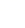 物理（部分试题）1． B   2-4暂无  5 A   6. A、C   7 .B、D   8.B、C  9.（一）①10.5    ②A    ③M  P（2）①B   ②4.5   1.8    ③不变  变大10.（1）     （2）11.（1）     （2）     （3）12．（1）沿z轴负方向    （2）   （3）